استمارة تعريف بعضو هيئة تدريسية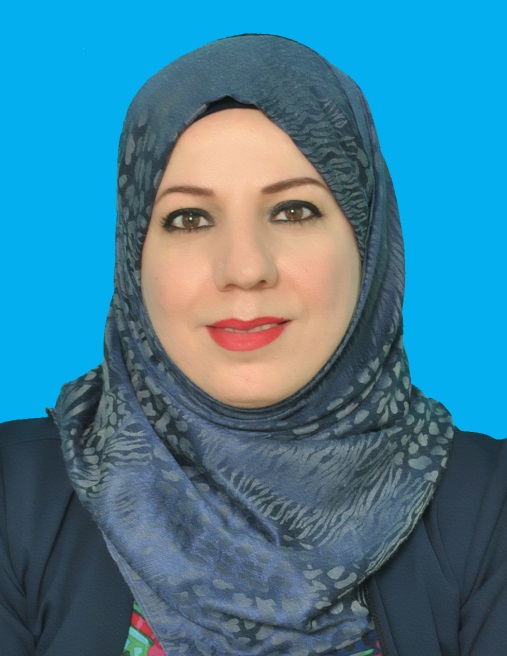 الكلية: وحدة المتطلباتالاسم: د. فتون خرنوبالمرتبة العلمية: أستاذ مساعدالاختصاص: علم النفس التربوياسم الجامعة : القاهرةعنوان الجامعة: القاهرة – مصرالصفة العلمية أو الإدارية: -عضو هيئة تدريسيةالاهتمامات العلمية والبحثية: البحث في علم النفس العام والمعرفي و التربوي و الإيجابي.الاهتمامات العلمية والبحثية: البحث في علم النفس العام والمعرفي و التربوي و الإيجابي.المناصب العلمية والإدارية: -المناصب العلمية والإدارية: -